								                                                                                                  Załącznik nr 6 do wniosku w sprawie                                                                                                             udzielenia refundacji kosztów wyposażenia                                                                                                             lub doposażenia stanowiska pracy ……………………………………..                                          Elbląg, ..................................................                    (pieczątka wnioskodawcy)OŚWIADCZENIE  Świadomy odpowiedzialności karnej za składanie fałszywych oświadczeń oświadczam, że:1.  Nie korzystałem/am* z  odpisów amortyzacyjnych w okresie ostatnich 3 lat (tj.  w bieżącym roku budżetowym i w ciągu ostatnich 2 lat budżetowych) poprzedzających dzień złożenia wniosku ………………………………………… na podstawie art. 22k Ustawy 
z 26 lipca 1991 r. o podatku dochodowym od osób fizycznych (Dz.U. z 2020 r., poz. 1426) 2.  Korzystałem/am* z  odpisów amortyzacyjnych w wysokości …………………… euro w okresie ostatnich 3 lat (tj.  w bieżącym roku budżetowym i w ciągu ostatnich 2 lat budżetowych) poprzedzających dzień złożenia wniosku …………………………………………...................... na podstawie art. 22k ustawy 
z 26 lipca 1991 r. o podatku dochodowym od osób fizycznych (Dz.U. z 2020 r., poz. 1426)     ..............................................................							   (podpis wnioskodawcy)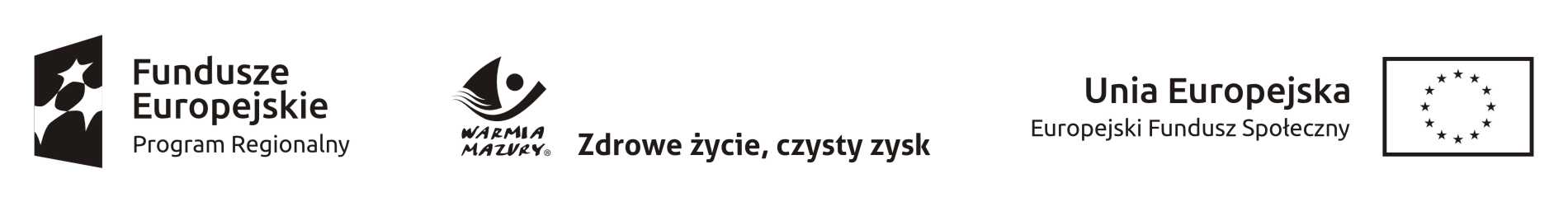 